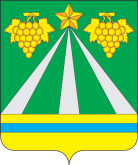 УПРАВЛЕНИЕ ПО ФИЗИЧЕСКОЙ КУЛЬТУРЕ И СПОРТУ АДМИНИСТРАЦИИ МУНИЦИПАЛЬНОГО ОБРАЗОВАНИЯ КРЫМСКИЙ РАЙОНПРИКАЗ   «19» июля 2022 года            	      		                                                        № 263 - одгород КрымскО присвоении квалификационных категорий спортивным судьямНа основании представленных документов, подтверждающих выполнение условий присвоения квалификационных категорий спортивным судьям, п р и к а з ы в а ю:1. Присвоить квалификационную категорию «Спортивный судья третьей категории» по виду спорта: 2. Присвоить квалификационную категорию «Спортивный судья второй категории» по виду спорта: 3.  Контроль за исполнением настоящего приказа оставляю за собой.Исполняющий обязанностиначальника управления                                                                                     С.А.УсмановаА.Х.Карданов8(86131) 4-53-00Конный спортКонный спортКонный спорт1.Летуновская Диана Витальевна МБУ СШ «Крымская»Конный спортКонный спортКонный спорт1.Доценко Ольга ЛеонидовнаМБУ СШ «Крымская»